"Мисс и Мистер детского сада ".Сегодня у нас впервые  в этом  году, прошло необыкновенное, удивительное зрелище – конкурс "Мисс и Мистер детский сад ".В конкурсе приняли участие воспитанники  детских садов  района. Ребята в испытаниях демонстрировали свои увлечения, таланты, изобретательность, ум и смекалку. Все конкурсанты поразили жюри умением держаться на сцене, умением подать себя зрителям. Участники демонстрировали разные  костюмы. А творческий конкурс показал всем, что наши дети очень талантливые, прелестны каждый по-своему!Все участники были награждены дипломами и призами.Хочется сказать огромное "СПАСИБО" родителям и педагогам Назаровой И.Ю    и Галамдарян Н.В.  за подготовку наших замечательных ребят детей к такому мероприятию !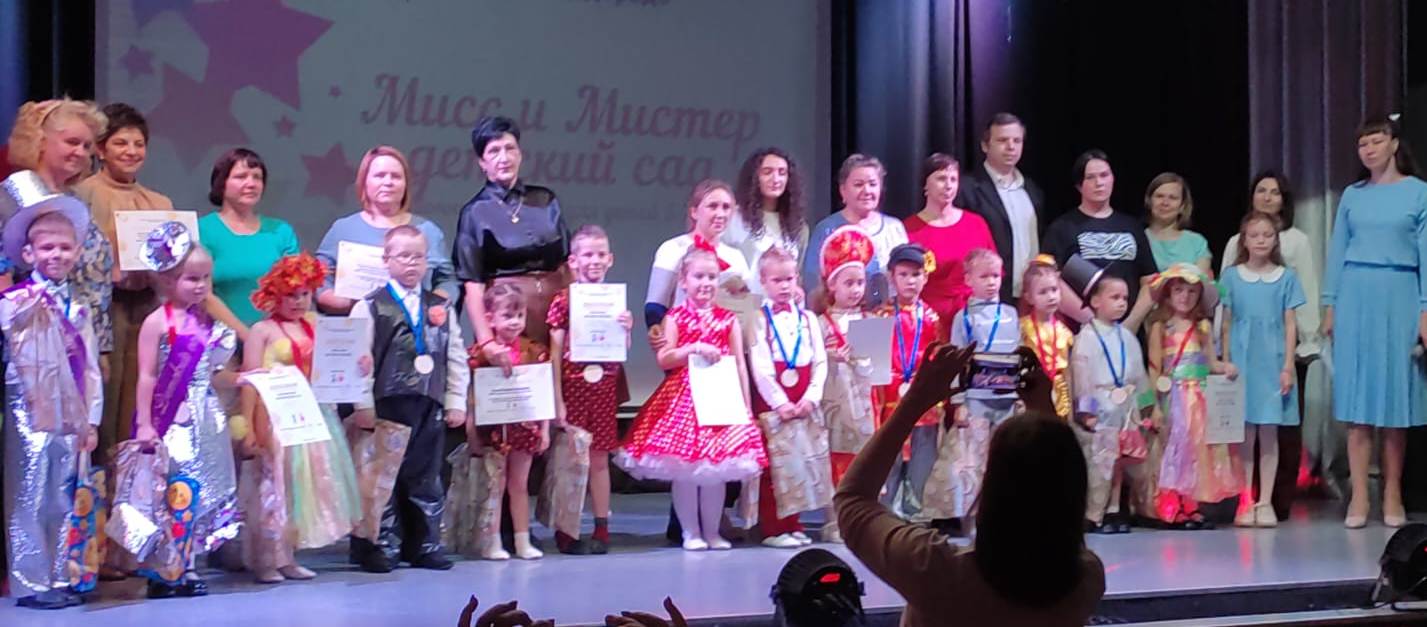 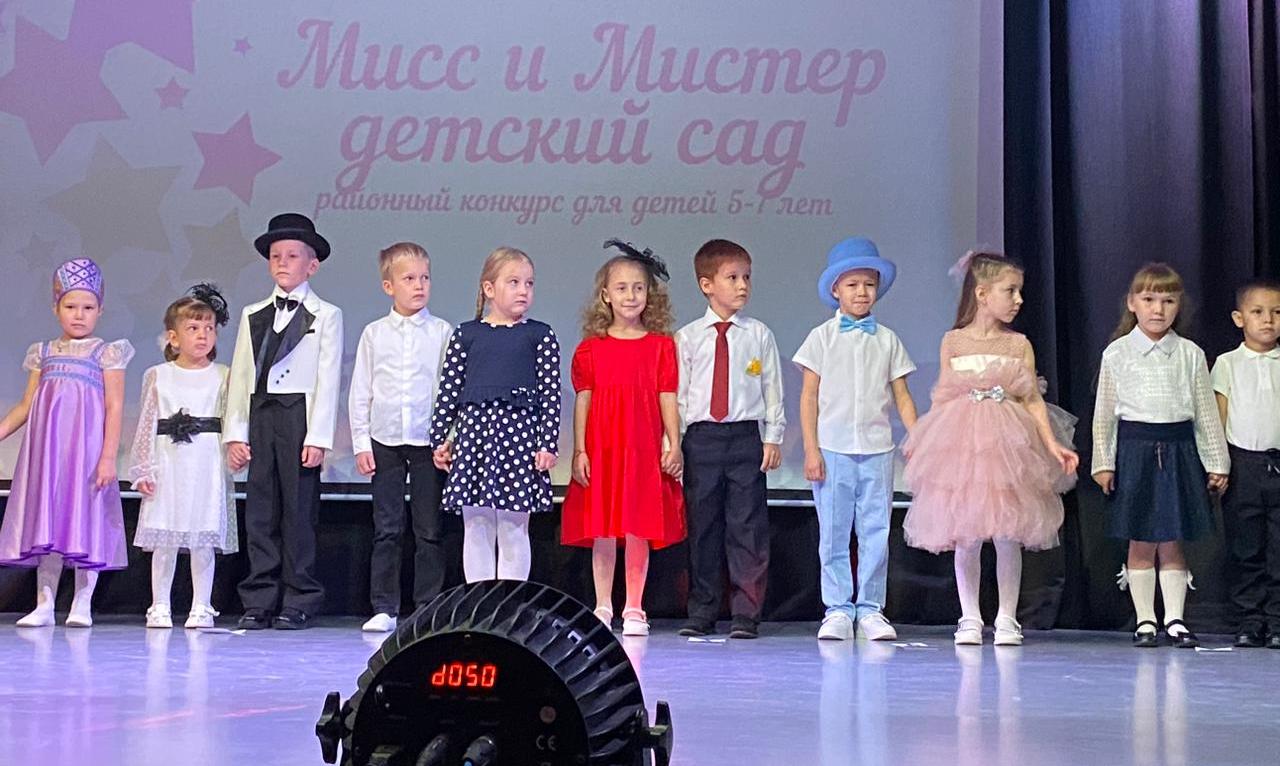 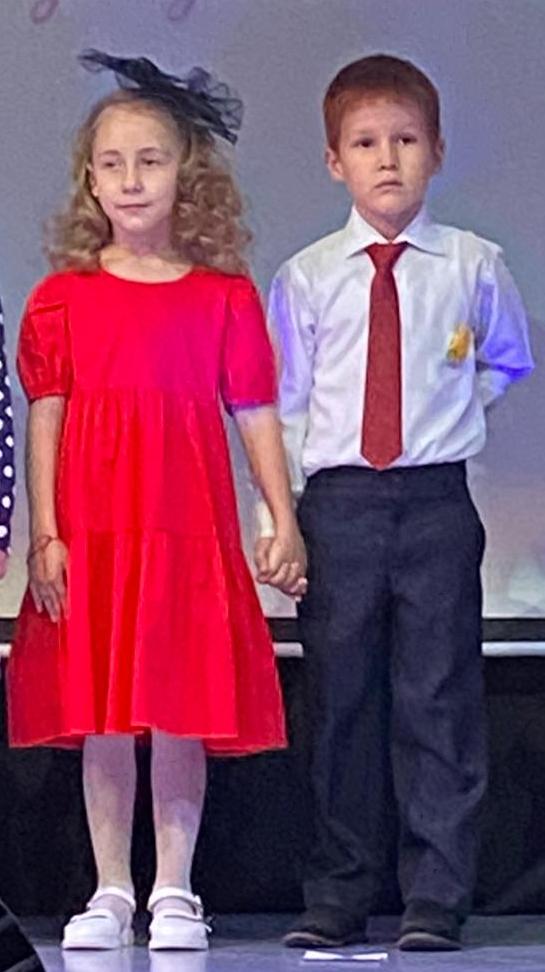 